«Летнее настроение»Назначение: пейзаж послужит прекрасным оформлением интерьера, великолепным подарком, обеспечит хорошее настроение.
Цель: создание пейзажа «Летнее настроение».
Задачи: побуждать к созданию художественного образа. Развивать воображение, творческие способности, зрительную оценку формы, ориентирование в пространстве, чувство цвета. Формировать умение созерцать красоту окружающего мира, совершенствовать изобразительные навыки и умения. Воспитывать самостоятельность, инициативу, эстетический вкус.Описание:Для рисования летнего пейзажа в нетрадиционной технике вам понадобится 2 кисти: большая плоская нейлон или щетина № 20 и круглая нейлон или синтетика № 5, а также 5 цветов гуашевой краски: белый, светлый желтый, зеленый, голубой и синий.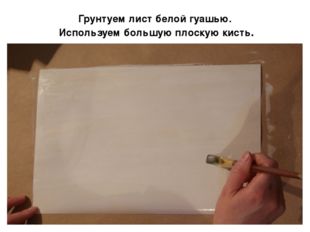 Описание:Грунтуем лист белой гуашью. Используем большую плоскую кисть.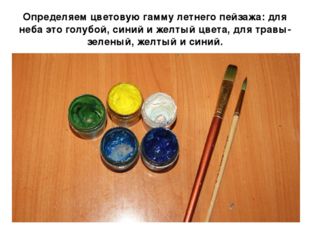 Описание:Определяем цветовую гамму летнего пейзажа: для неба это голубой, синий и желтый цвета, для травы-зеленый, желтый и синий.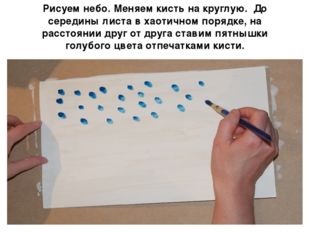 Описание:Рисуем небо. Меняем кисть на круглую. До середины листа в хаотичном порядке, на расстоянии друг от друга ставим пятнышки голубого цвета отпечатками кисти.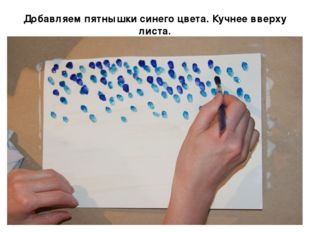 Описание:Добавляем пятнышки синего цвета. Кучнее вверху листа.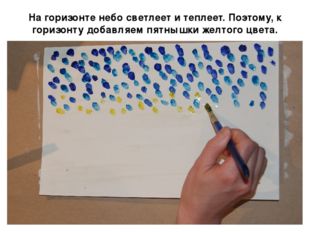 Описание:На горизонте небо светлеет и теплеет. Поэтому, к горизонту добавляем пятнышки желтого цвета.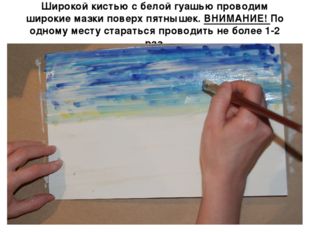 Описание:Широкой кистью с белой гуашью проводим широкие мазки поверх пятнышек. ВНИМАНИЕ! По одному месту стараться проводить не более 1-2 раз.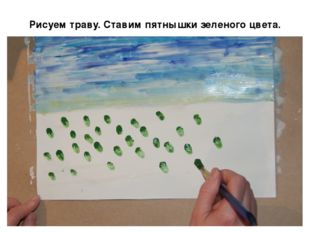 Описание:Рисуем траву. Ставим пятнышки зеленого цвета.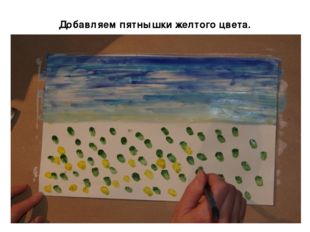 Описание:Добавляем пятнышки желтого цвета.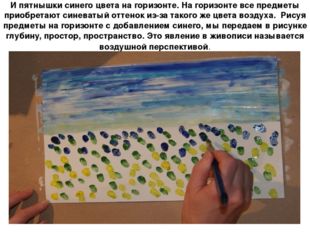 Описание:И пятнышки синего цвета на горизонте. На горизонте все предметы приобретают синеватый оттенок из-за такого же цвета воздуха. Рисуя предметы на горизонте с добавлением синего, мы передаем в рисунке глубину, простор, пространство. Это явление в живописи называется воздушной перспективой.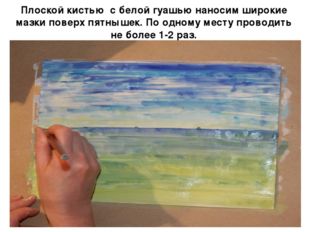 Описание:Плоской кистью с белой гуашью наносим широкие мазки поверх пятнышек. По одному месту проводить не более 1-2 раз.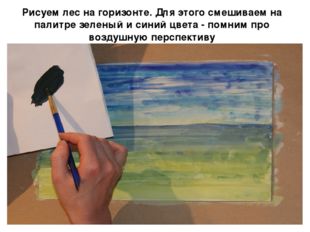 Описание:Рисуем лес на горизонте. Для этого смешиваем на палитре зеленый и синий цвета - помним про воздушную перспективу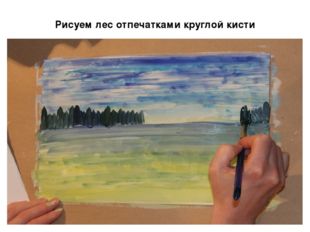 Описание:Рисуем лес отпечатками круглой кисти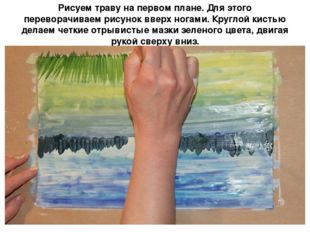 Описание:Рисуем траву на первом плане. Для этого переворачиваем рисунок вверх ногами. Круглой кистью делаем четкие отрывистые мазки зеленого цвета, двигая рукой сверху вниз.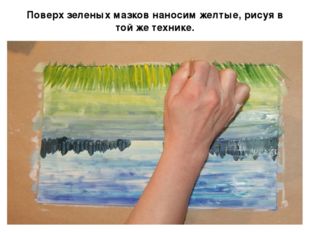 Описание:Поверх зеленых мазков наносим желтые, рисуя в той же технике.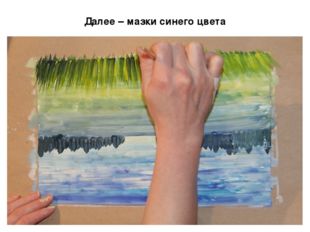 Описание :Далее – мазки синего цвета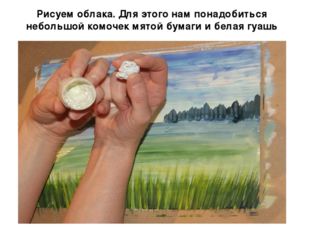 Описание :Рисуем облака. Для этого нам понадобиться небольшой комочек мятой бумаги и белая гуашь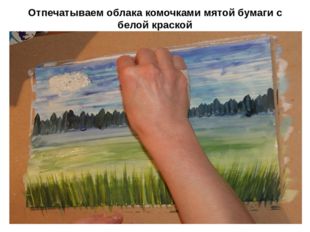 Описание:Отпечатываем облака комочками мятой бумаги с белой краской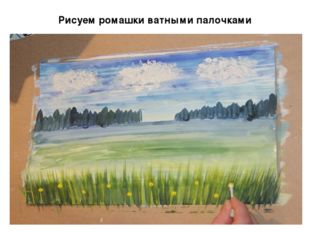 Описание :Рисуем ромашки ватными палочками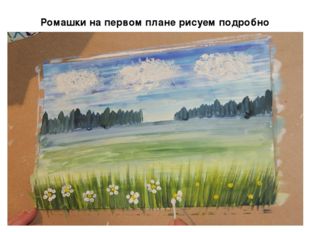 Описание слайда:Ромашки на первом плане рисуем подробно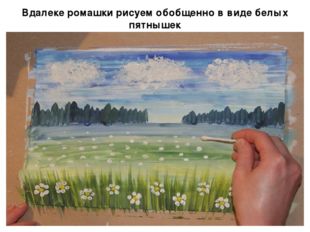 Описание:Вдалеке ромашки рисуем обобщенно в виде белых пятнышек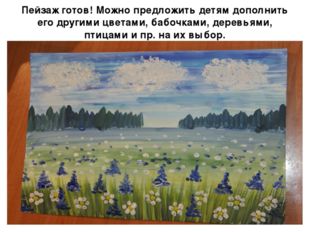 Описание:Пейзаж готов! Можно предложить детям дополнить его другими цветами, бабочками, деревьями, птицами!!!!